PENGARUH DUKUNGAN MILITER RUSIA DALAM FENOMENA ARAB SPRING DI SURIAHSKRIPSIDiajukan untuk Memenuhi Salah Satu SyaratDalam Menempuh Ujian Sarjana Program Strata Satu (S-1)Pada Program StudiIlmu Hubungan InternasionalOleh:M.RIDHONRP 122030047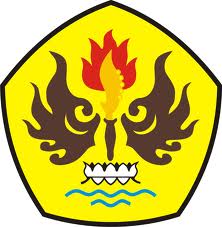 FAKULTAS ILMU SOSIAL DAN ILMU POLITIKUNIVERSITAS PASUNDANBANDUNG2016